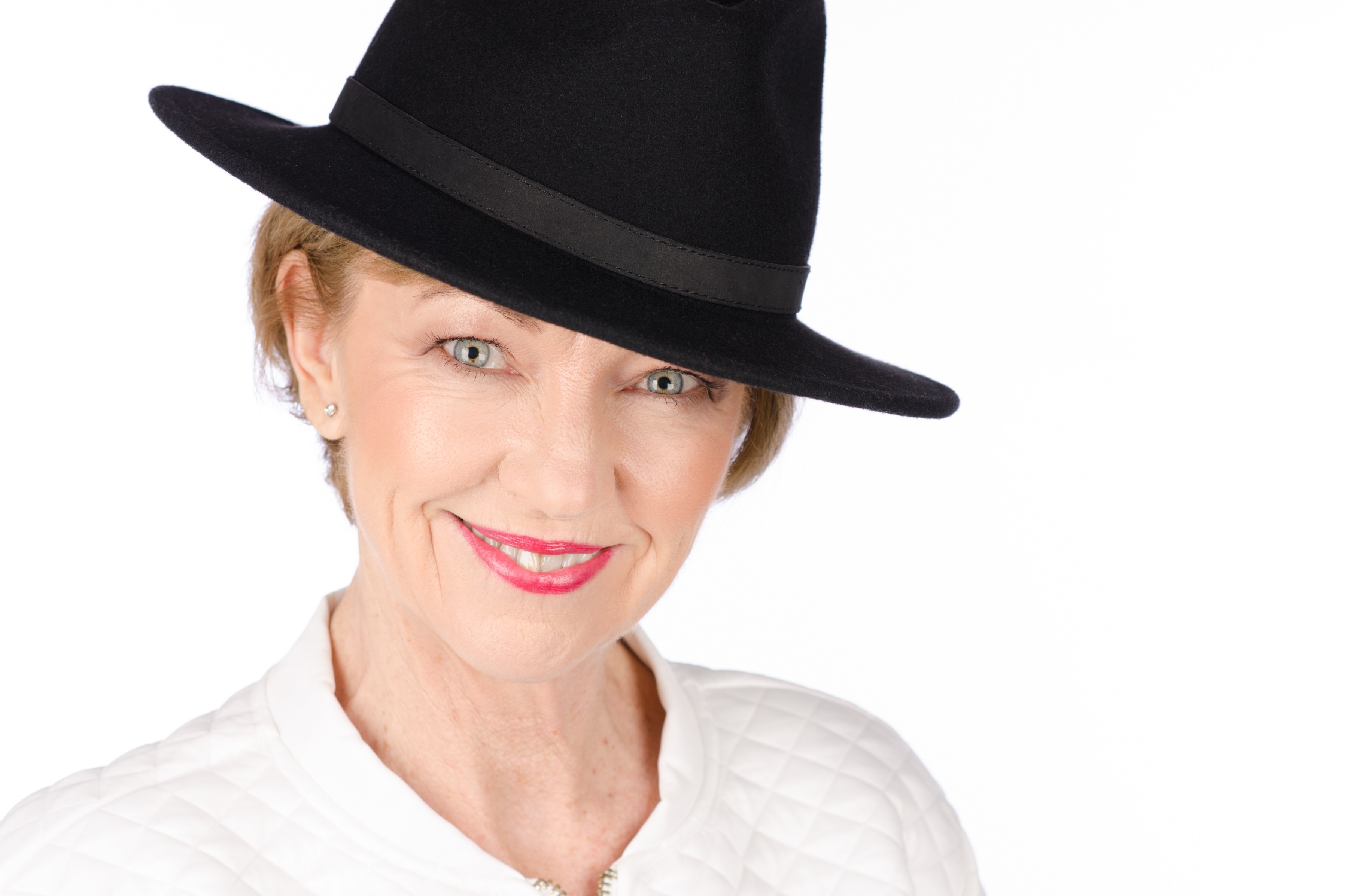 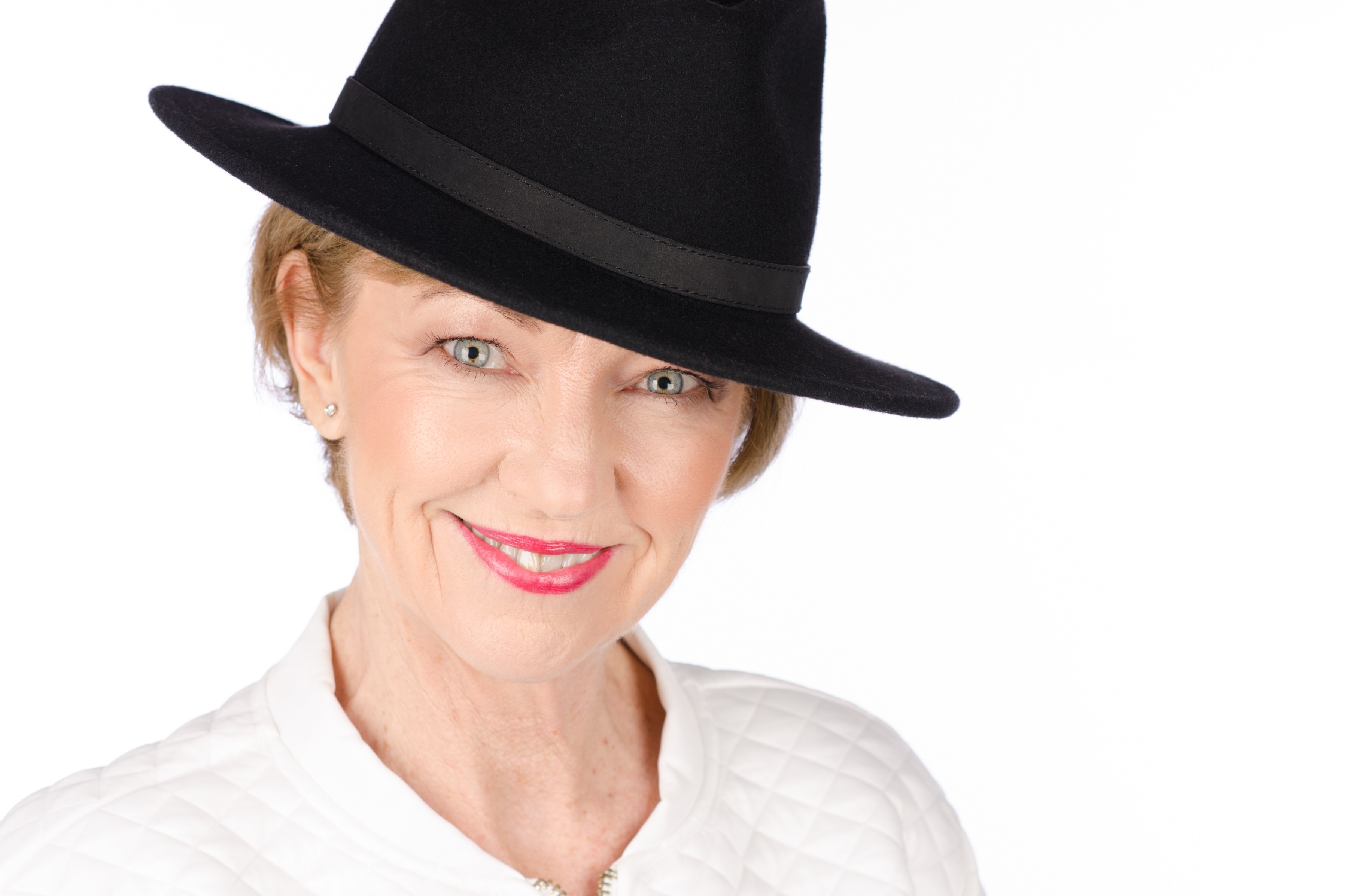 Miriam McGuirk published two books within 6 months last year and now Waterstones is stocking both – so 2016 couldn’t be better for Miriam!Having written ‘Shattered Dreams & Scorpions at Midnight – a search for sanctuary’ and her related pocket book ‘Shattered Dreams & Scorpions at Midnight – A Pocketful of Inspiration,’ Miriam McGuirk is becoming ‘one to watch’ in the writing scene. Waterstones Maidstone champion good quality local writers and are pleased to stock both of Miriam’s titles. Rachel Johns, Manager of Waterstones Maidstone, said: “We have had lots of customer queries [about Miriam McGuirk’s books] so when I got the call to stock both books; obviously we want them for when the customers come in.  The world has got busy and everyone seems to be coming back to needing a little book to dip into to help them through the day, pick them up when they are down and to keep them going when they are in a good place.  I think the pocket book does exactly that”Miriam feels having her books accepted and sold in Waterstones Maidstone is going to be a hard accolade to beat.Miriam said: “Waterstones is a brand synonymous with quality and having support from the Maidstone and Tenterden branches has made the start of 2016 a real thrill.  I extend my heartfelt thanks to Waterstones and believe that their customers will enjoy reading my books.”Due to ill health, there was a time when Miriam felt such success was out of her reach. With this kind of support she now feels anything is possible. Miriam’s previous career in the restaurant, hospitality, health and fitness service industry ended abruptly with the diagnosis of M.E and Fibromyalgia nineteen years ago.  Miriam took the chance to build a new life dividing her time between Maidstone and the South West mountains of Turkey.  In this healing, peaceful environment, she found her niche – becoming an author.  She is living her dream of writing with a lot of heart and passion.  ‘Shattered Dreams & Scorpion at Midnight – a search for sanctuary’ is a collection of connected short stories written with Miriam’s quirky Irish humour and sense of fun and based on her true life adventures from living with chronic illness through to finding her sanctuary in the mountains of Turkey and settling into an Eastern culture.   ‘Shattered Dreams & Scorpion at Midnight – A Pocketful of Inspiration’ combines motivational and inspiring quotes with stunning photography of Turkey.‘Shattered Dreams & Scorpions at Midnight – A Pocketful of Inspiration’ £6.99 ‘Shattered Dreams & Scorpions at Midnight – a search for sanctuary’ £8.99.Both titles are published by mPowr Publishing.You can follow Miriam via her Blogs and 'pics from the mountain' at  www.miriammcguirk.com Facebook Pages - Miriam McGuirk and on Twitter @Miriam_McGuirk